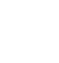 НОВООДЕСЬКА МІСЬКА РАДАМИКОЛАЇВСЬКОЇ ОБЛАСТІ  ВИКОНАВЧИЙ КОМІТЕТ                  Р І Ш Е Н Н Я                                    16 червня 2021                                м. Нова Одеса                                      №  67Про затвердження Актів по визначенню збитків, заподіяних  власникам земель та землекористувачамКеруючись статтею 33 Закону України «Про місцеве самоврядування в Україні», Земельним кодексом України, постановою Кабінету Міністрів України від 19.04.1993 № 284, розглянувши протокол роботи комісії по визначенню збитків, заподіяних  власникам земель та землекористувачам від 28.05.2021 №2, виконавчий комітет міської ради  ВИРІШИВ:1. Затвердити акти по визначенню розміру збитків, заподіяних власникам землі та землекористувачам :1.1  акт від 28.05.2021 року по визначенню розміру збитків, заподіяних внаслідок використання земельної ділянки площею . по вул. Центральній,244 у     м. Нова Одеса гр. Макалішом Сергієм Петровичем без правоустановчих документів, згідно якого розмір нарахованих збитків за 2018 - 2020 рр. становить 22920,12 грн.;1.2  акт  від 28.05.2021 року по визначенню розміру збитків, заподіяних внаслідок використання земельної ділянки площею 2,66 га по вул. Решетєєва, 2 у м. Нова Одеса ТОВ "АГРІ ТРАНС СІСТЕМС" без правоустановчих документів, згідно якого розмір нарахованих збитків за 2020 рік становить 194290,31 грн.;1.3 акт від 28.05.2021 року по визначенню розміру збитків, заподіяних внаслідок використання земельної ділянки площею 1,4487 га по вул. Іпатенка, 76 у м. Нова Одеса  гр. Топором Максимом Валерійовичем  без правоустановчих документів, згідно якого розмір нарахованих збитків за 2016 -2020 рр. становить 62169,30 грн.2.  Зобов'язати  громадян Макаліша С.П. та Топора М.В., ТОВ  "АГРІ ТРАНС СІСТЕМС" відшкодувати визначені збитки до міського бюджету в місячний термін з дня прийняття даного рішення.3.  Доручити юридичному відділу (Довгань), у  разі невиконання боржниками зобов'язань щодо відшкодування збитків у встановлений даним рішенням термін, підготувати позов до суду щодо примусового відшкодування збитків.4. Контроль за виконанням даного рішення покласти на заступника міського голови Злу С.Л.Міський голова                  				           Олександр ПОЛЯКОВ